WirtschaftsWoche zeichnet BEUMER Group als Weltmarktführer 2021 aus: Eine (gar nicht so) heimliche ErfolgsgeschichteWas sind eigentlich „Weltmarktführer“? Laut WirtschaftsWoche zählen dazu über alle Branchen hinweg weltweit aktive und erfolgreiche Unternehmen, die mit führenden Technologien und hervorragender Qualität ihrer Produkte und Dienstleistungen überzeugen. In einer Sonderausgabe widmet sich das Magazin diesen äußerst vielversprechenden Firmen. Mit dabei: die BEUMER Group. „Die 500 heimlichen Weltmarktführer 2021“ lautet der Titel der Sonderausgabe, in der sich die WirtschaftsWoche auf 90 Seiten den Erfolgsgeschichten der deutschen Weltmarktführer widmet. Die Basis für die Liste bildet der „Weltmarktführerindex“ der Henri B. Meier Unternehmerschule der Universität St. Gallen und der Akademie Deutscher Weltmarktführer (ADWM). Auch die BEUMER Group ist im Rahmen dieser Veröffentlichung aufgeführt.In der Maschinenbauregion Münsterland bietet die Gruppe spannende Perspektiven und ein abwechslungsreiches Arbeitsumfeld. Denn das Familienunternehmen nimmt in seiner Branche eine Spitzenposition auf dem Weltmarkt ein und konnte in den vergangenen Jahren große Zuwächse verzeichnen. Mit seinen zukunftsweisenden Lösungen für die Intralogistik in der Förder- und Verladetechnik, Palettier- und Verpackungstechnik sowie mit Sortier- und Verteilanlagen hat die BEUMER Group international einen sehr guten Namen erarbeitet. Aktuell gilt es zum Beispiel, die Digitalisierung in vollem Umfang voranzutreiben. Die BEUMER Group setzt dazu auf die Unterstützung von Start-ups und trägt damit digitale Projekte in die Unternehmensgruppe. Johannes Stemmer, Director Digital Transformation bei der BEUMER Group: „Das ist eine sehr gute Ausgangslage, um sich die digitale Kompetenz anzueignen, die es zur Sicherung der Zukunftsfähigkeit braucht.“ In Deutschland sieht er viele Hidden Champions, die es mit ihren Produkten und Systemen zum Weltmarktführer gebracht haben. Die Spezialausgabe der WirtschaftsWoche (Nr. 1 (Sonderausgabe)/2020) ist seit Anfang November im Handel erhältlich. Die vollständige Liste finden Interessierte auch online auf www.wirtschaftswoche.de.  2.174 Zeichen (inkl. Leerzeichen)Meta-Title: WirtschaftsWoche zeichnet BEUMER Group als Weltmarktführer 2021 ausMeta-Description: In einer Sonderausgabe widmet sich die WirtschaftsWoche den 500 heimlichen Weltmarktführern 2021. Zu diesen äußerst erfolgreichen Firmen gehört auch die BEUMER Group.Keywords: BEUMER; Weltmarktführer; WirtschaftsWoche; Die 500 heimlichen Weltmarktführer 2021Social Media: Was sind eigentlich „Weltmarktführer“? Laut WirtschaftsWoche zählen dazu über alle Branchen hinweg weltweit aktive und erfolgreiche Unternehmen, die mit führenden Technologien und hervorragender Qualität ihrer Produkte und Dienstleistungen überzeugen. In einer Sonderausgabe widmet sich das Magazin diesen äußerst vielversprechenden Firmen. Mit dabei: die BEUMER Group. Bildunterschrift: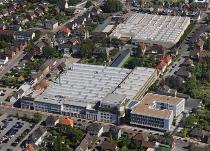 Gehört zu den Weltmarktführern: die BEUMER Group.Bildnachweis: BEUMER Group GmbH & Co. KGDas hochaufgelöste Bild finden Sie hier zum Download.Die BEUMER Group ist ein international führender Hersteller von Intralogistiksystemen in den Bereichen Fördern, Verladen, Palettieren, Verpacken, Sortieren und Verteilen. Mit 4.500 Mitarbeitern erwirtschaftet die BEUMER Group einen Jahresumsatz von etwa 950 Millionen Euro. Die BEUMER Group und ihre Gruppengesellschaften und Vertretungen bieten ihren Kunden weltweit hochwertige Systemlösungen sowie ein ausgedehntes Customer-Support-Netzwerk in zahlreichen Branchen, wie Schütt- und Stückgut, Nahrungsmittel/Non-food, Bauwesen, Versand, Post und Gepäckabfertigung an Flughäfen. Mehr Informationen unter: www.beumer.com. 